    Grupa„Słoneczka”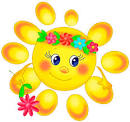 Styczeń Temat tygodnia: „W świecie teatru”Zamierzania  wychowawczo-dydaktyczne (cele główne):rozwijanie mowyzapoznanie z literą u: małą, wielką, drukowanąrozwijanie koncentracji uwagirozwijanie umiejętności wokalnych,rozwijanie pamięci muzycznej,rozwijanie sprawności fizycznej,zapoznanie z teatrem jako miejscem sztuki i kulturyrozwijanie orientacji przestrzennej,rozwijanie sprawności manualnej,